Questionnaire for Civil Society by the UN Special Rapporteur on the situation of human rights defendersMary Lawlor, August 2020The UN Special Rapporteur on the situation of human rights defenders, Ms. Mary Lawlor invites you or your organization to respond to the questionnaire below. Submissions received will inform the thematic report of the Special Rapporteur on the issue of killings of human rights defenders, which will be presented to the UN Human Rights Council in March 2021. The questionnaire and related concept cote on the report are available at OHCHR website in English (original language) as well as in French, Spanish, Russian and Arabic (unofficial translations): (https://www.ohchr.org/EN/Issues/SRHRDefenders/Pages/SRHRDefendersIndex.aspx).All submissions received will be published in the aforementioned website, unless you/your organization clearly indicated that you did not wish to have your input be made publicly available when submitting your response. There is a word limit of 2500 words per questionnaire. Please submit the completed questionnaire to defenders@ohchr.orgDeadline for submissions: 5 October 2020Contact DetailsPlease provide your contact details in case we need to contact you in connection with this survey. Note that this is optional. (edited for public release)QuestionsHuman rights defenders are persons, who individually or in association with others, work peacefully to promote and protect universally recognized human rights and fundamental freedoms, in accordance with the UN Declaration on Human Rights Defenders.Have you, any of your colleagues or your organization received online/offline threats and attacks since 1 January 2019 up 30 June 2020?Yes, Human Rights Defenders working at Iraqi Al-amal  Association and specialized in following up on human rights cases and issues , received and have been subjected to direct and indirect threats, the methods of threats varied from online to personal.Iraqi human rights organizations, which are considered to be  the point of access to information on violations and  linkages to international comuinty and global public opinion ,all receiving increasing threats targeting their NGOs and individuals.If yes, can you please detail and in the case of Facebook preferably provide screenshot with URL?Online death threats varied through using:Messages of death threats from fake accounts on social media.Comments on human rights defenders’ posts instigating killings and accusing them of treason.Using pictures of human rights activists and defenders, which were taken during meetings with foreign organizations or diplomatic missions, as tool for threatening and instigating killings by linking them to fabricated news reports. Militias use chat groups, Telegram channels and “troll armies”, paid blogger working towards specific agenda, to systematically defame human rights defenders in order to instigate killing them along with sending threats such as “Sabreen News Network” and “Zlem Al Shayb’.Targeting human rights defenders’ profiles for hacking and tracing, exploring network of advocates, and stealing steal data and photos of the defenders, using them later as threats.Reporting attacks targeting defenders and their work on human rights, carried out by militias’ troll armies. Personal Attacks in Real Life:Text messages and direct threatening phone calls by anonymous number unregistered at communication companies.Verbal warning sent to defenders by militias through colleagues and relatives to leave civil work or be killed.TV channels affiliated to militias broadcasting programmes and TV interviews of some politicians who are affiliated to influential actors, accusing human right defenders of treason.Targeting human rights defenders homes with live ammo and sound grenades.Kidnapping human right defenders and blackmailing them by forcing them to sign written pledges.List of HRDs names  circulated among social media and all been subjected to threats. Arbitrary detentions of human right defenders charging them with malicious accusations that amount life in prison and including them in terrorism related charges.URL & screenshots:https://t.me/sabreensecond?fbclid=IwAR04bI-ho6WTg8zgRVs0iMcmAwid_tMkHEgCYpCrxsgWYDrBCFuHAeFYwhohttps://www.facebook.com/story.php?story_fbid=114099263285634&id=107700820592145&sfnsn=wa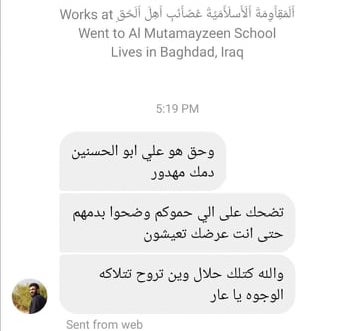 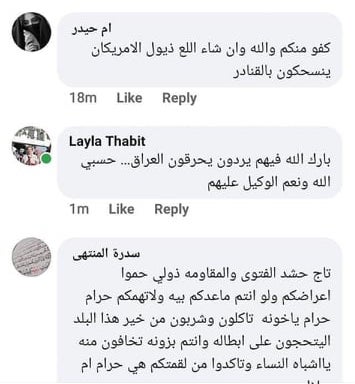 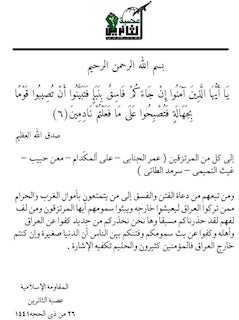 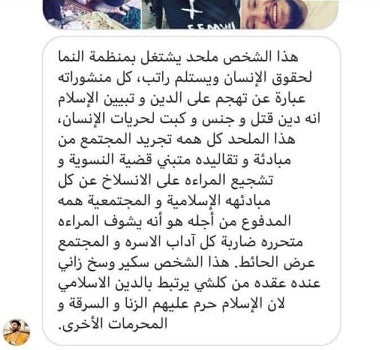 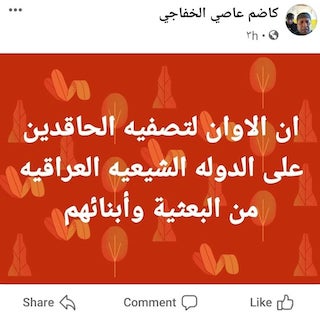 Did any of these threats/attacks escalate into killings - can you please chart the path as you see it?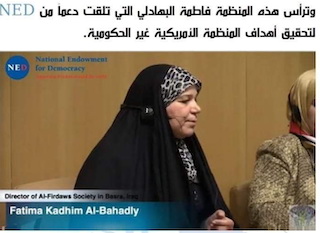 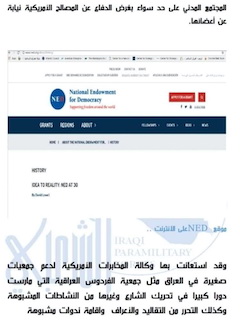 Most of the assassinated human rights defenders in Iraq were sent death threats via social media and SMS messages prior the assassination, this was preceded by systematic campaign included accusation of treason and defamation through using images and videos attached with fabricated news which led to their murder, and these operations coincided with increasing tensions of the popular protests demanding basic services, political system reform, and ending corruption.Have any of your colleagues been killed since 1 January 2019 up to 30 June 2020?Attached below, a list of assassination cases of Iraqi Human Rights Defenders within the period mentioned above:Below a list of failed assassination attempts:If so in what context did the killing(s) occur? Have there been any convictions for the killing(s)? using motorcycles and four-wheel drive vehicles with tinted windows and no registrations plates in the assassinations via light firearms and firearms equipped with silencers.Planted IEDs  in human rights activists and defenders cars and their houses.Stabbing with knives.Snipers, tear gas bombs, animal hunting guns and live bullets used by security forces in order to disperse the protests which occurred in the beginning of October 2019.Snipers and animal hunting guns . Despite tens of HRDs killed and threated, all the condemnations regarding human rights defenders assassinations, issued by Amnesty, Human Rights watch and Golf  center for Human Rights were very powerful and affective while condemnations from OHCHR,  foreign embassies, UNAMI, international organizations, and the UN Special Rapporteur on the situation of human rights defenders, were very timid and did not include all the assassinated defenders, they were limited and issued as a blanket statement, we did not notice any mentioned coordination or cooperation among the bodies above to pressure the government in conducting transparent investigations and stopping killings of human rights defenders.Do you normally report death threats? If so, where?Iraqi human rights defenders report death threats to international human rights organizations, UNAMI, and diplomatic missions, in addition to local organizations working in the  field of protection of human rights defenders.While the human rights defenders do not resort to submitting official reports to relevant government authorities- law enforcement- regarding the threats they receive, since they do not trust security facilities and their investigation measures to unveil perpetrators of  sending death threats and weakening the rule of law, especially in some areas dominated by militias where they control sensitive security position, moreover, reporting to specialized courts will escalate killings of human rights defenders and their protectors.Al-Namaa Center for Human Rights  documented  cases of security actors’ request of human rights defenders to leave their territories and flee to other safe areas, indicating government’s inability to provide safety and protection measures, deterrence, and mitigating militias’ authority in the cases of death threats.What in your/Organization’s experience has worked well to respond to death threats? And to prevent them from escalating into the actual killing(s) of human rights defenders?Field experiences have proven that active coordination between CSOs and issue  continues joint statements helped  to release  abducted HRDs and save them from been killed, in addition   responding to death threats by moving away from armed groups’ sight, leaving civil work and human rights advocacy, and shutting social media pages are one of the easiest and most effective ways to prevent escalation to actual killings.  Still, the perfect way to preserve the life of defenders is vacating them for relocation in safe areas where they are unrecognized, but this choice is very limited due to lack of funding in this area, and lack of financial allocations by the donors considering the increasing number of defenders at risk of threats and danger.Type of Stakeholder (please select one)  Civil Society Group or Organisation  Individual human rights defender  Academic/training or research institution  Other (please specify):Name of Stakeholder/Organization (if applicable)Name of Survey RespondentIRAQI ALAMAL ASSOCIATION  & Al-Namaa Center for Human RightsEmailTelephoneAddressCan we attribute responses to this questionnaire to you or your organization publicly? Yes           NoComments (if any):No. Name GovernorateDate1Dr. Alaa MashthoobKabala2/2/20192Sara Talib (pregnant  & her husband Hussien Adel Basra2/10/20193Muntasr Sa’di IbrahimDhi Qar25/10/20194Haider Al QbtanBabel25/10/20195Safaa’ Al SaraiBaghdad28/10/20196Amjed Al Dahamt Maysan 6/11/20197Ali Al lamiBaghdad10/11/20198Adnan RustemBaghdad16/11/20199Fares HilalBaghdad25/11/201910Ahmed Kareem Al MalikiBasra 28/11/201911Zahraa Ali SalmanBaghdad3/12/201912Fahem Al Ta’iKarbala8/12/201913Haqi Ismail Al AzzawiBaghdad15/12/201914Mohammad Jasem Al DujailiBaghdad15/12/201915Thair Kareem Al TaibDeiwanyaInjured on 15/12/2019 and died on 24/12/201916Ahmed Al MhenaBaghdad17/12/201917Ali Khaled Al KhafajiDhi Qar20/12/201918Ali Mohammad Al A’smiDhi Qar20/12/201919Ahmed Abdul Samad &  Safaa Ghali  (both TV team)Basra10/1/202020Hassan HadiDhi Qar13/1/202021Yousif SatarBaghdad20/1/202022Jinan Mathi Shahmani (Um Jinat) Basra21/1/202023Dr. Mohammad Hussien Al Quraishi Baghdad28/1/202024Mohanad Wamidh QaisNajaf5/2/202025Mohammad Harb Baghdad14/2/202026Alaa Kamel Al Shemeri Baghdad25/2/202027Mohammad Ali (Mokhtar)Baghdad25/2/202028Ali Al HelfiBasra3/3/202029Abdul Qedoos Al Helfi Maysan10/3/202030Karar AdelMaysan10/3/202031Anwar Jasim (Um Abbas)Dhi Qar5/4/202032Azher Al ShemeriDhi Qar9/5/202033Ali Muzher Al GhaziDi Qar11/6/202034Hisham Al Hashemi Baghdad6/7/202035Latif Osama SalmanBaghdad26/7/202036Mehdi Al TemimiBaghdad26/7/202037Tahseen OsamaBasra 14/8/202038Dr. Riham YaqoobBasra19/8/2020No.NameGovernorate Date1Majeed Al ZubaidiMaysan31/10/20192Bassam Mehdi Maysan6/11/20193Mohammad Al SaadiMaysan22/11/20194Jawad Al Hreshawi Maysan22/11/20195Samad Al ShatriDhi Qar30/11/20196Mohanad Al Ka’biKarbala8/12/20197Ehab Al WazniKarbala8/12/20198Bassem Al ZubaidiMaysan 9/12/20199Ali Al MedniDiwanya15/12/201910Hussien NaeemMaysan22/12/201911Hassan NajemMaysan21/12/201912Mohammad Abdul AdhimDhi Qar10/1/202013Munther Al JbooriBabel15/1/202014Nahawand TurkiDhi Qar19/1/202015Fatima  AliBasra21/1/202016Ali MaarejDhi Qar12/1/202017Mohammad Al KaabiKarbala20/5/202018Weaam Al SharawiMaysan6/6/202019Tahseen Al Abadi (Abo Asaad)Deiwanya20/6/202020Mohammad Abdul Ameer Al Helo Maysan13/7/202021Khaled Al SamerBasra17/7/202022Wesam Al DhahabiDhi Qar14/8/202023Abbas SubhiBasra17/8/202024Ludia Rimon Basra17/8/202025Fahad Al ZubaidiBasra17/8/202026Hashim Hamza Al JebooriBaghdad19/8/202027Entisar Nahi FleihBaghdad19/8/202028Zaydon EmadBaghdad19/8/202029Dr. Mohammad Al MansooriBabel20/8/202030Adnan Al KharBabel20/8/202031Mohammad JaberBabel20/8/202032Haider Kadhem Abbas (Abo Shahema)Dhi Qar23/8/2020